Gesundheitspolitik der Parteien im Vergleich: SPD, Union, B90/Die GrünenDie gesetzliche Krankenversicherung (GKV) wird 2021 voraussichtlich mehr als 280 Milliarden Euro umsetzen. Sie ist elementarer Teil der Gesundheitsversorgung und damit der Daseinsvorsorge in Deutschland. Alle Wahlprogramme nehmen hierzu Stellung. Die Konzepte unterscheiden sich jedoch stark - auch in der Finanzierung. Mit einem Volumen von aktuell rund 0,8 Milliarden Euro pro Tag haben die gesundheitspolitischen Vorstellungen der Parteien damit auch eine wirtschaftliche Relevanz für die kommende 20. Legislaturperiode.Die Wahlprogramme der Parteien SPD, CDU/CSU, B90/Die Grünen, FDP, Die Linke und AfD unterscheiden sich erheblich in der Gewichtung, im Detailgrad sowie in der Ausführung und Begründung einzelner Positionen zur Gesundheitspolitik. Dennoch ergibt sich aus der Summe der Einzelpositionen je Partei ein abgrenzbares Gesamtbild zur Meinungsbildung.

Sozialdemokratische Partei Deutschlands (SPD)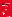 Kernstück der sozialdemokratischen Gesundheitspolitik ist die Einführung einer Bürgerversicherung. Deren Finanzierung bleibt im Programm unklar, wurde aber im letzten Wahlkampf 2017 vorgestellt. Steuerzuschüsse und Investitionsmittel sollen mit klaren Zielvorgaben für eine Systemreform verknüpft werden.

Im Vordergrund steht damit für die SPD ein einheitliches Versicherungssystem für alle Versicherten. Wann und inwieweit dabei die Eingliederung von privat Vollversicherten, Selbstständigen, Beamten und MdB in die Bürgerversicherung erfolgen soll, wird im Programm nicht ausgeführt.

Aus dem "Zukunftsprogramm" der SPD:

Schwerpunkt GKVEinführung einer Bürgerversicherung; gleicher Zugang zur medizinischen Versorgung für alleSteuerzuschüsse und Investitionsmittel mit klaren Zielvorgaben für die Systemreform:Kommerzialisierung im Gesundheitswesen beenden: Gewinne, die aus Mitteln der Solidargemeinschaft erwirtschaftet werden, sollen verpflichtend und weitestgehend wieder in das Gesundheitssystem zurückfließenStärkung der Kommunen bei der Einrichtung medizinischer VersorgungszentrenÜberprüfung der Krankenhausfinanzierung, zentrale Rolle dabei für öffentliche KrankenhäuserStärkere staatliche Steuerung der Gesundheitswirtschaft zur Sicherstellung der VersorgungSicherstellungsauftrag auch für MedikamenteArzneimittelproduktion soll wieder verstärkt im Inland erfolgen; gezielte Förderung von Innovationen und neuen MethodenFörderung der Forschung zur personalisierten MedizinBerücksichtigung der Besonderheiten verschiedener Altersgruppen und Geschlechter bei Prävention/FrüherkennungNeuordnung der Rollenverteilung zwischen ambulantem und stationärem Sektor; Ziel: stärkere Öffnung von Krankenhäusern für ambulante, teambasierte und interdisziplinäre Formen der VersorgungBessere Rahmenbedingungen und bessere Ausstattung für den öffentlichen Gesundheitsdienst (ÖGD), insbesondere digitale Infrastruktur und eine konkurrenzfähige VergütungSchutz der Patientendaten wird höchste Priorität eingeräumtNeustrukturierung der Finanzierung der Kinder- und JugendmedizinStärkung der psychotherapeutischen Versorgung und niedrigschwelliger ZugangBedarfsgerechte Grundfinanzierung der Versorgung in ländlichen Regionen und der Notfallversorgung
Schwerpunkt PflegeEinführung einer Pflege-Bürgerversicherung als VollversicherungDeckelung der Eigenanteile bei Pflege bis zu mittleren EinkommenFinanzierung der Kostensteigerungen über moderat steigende Beiträge und dynamischen BundeszuschussMitentscheidung der Länder, Landkreise und Kommunen über Trägerschaft von HeimenSchaffung von Dienstleistungszentren (DLZ) in kleinen Städten und Gemeinden zur Vermittlung haushaltsnaher Dienstleistungen
UNION aus CDU/CSU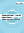 Zur Finanzierung der gesetzlichen Krankenversicherung (GKV) setzt die Union weiter auf einkommensabhängige paritätische Beiträge, Eigenbeteiligungen und einen Steueranteil für versicherungsfremde Leistungen (wie in der Pandemiebekämpfung). Der Steueranteil soll dynamisiert und an die tatsächlichen Kosten der versicherungsfremden Leistungen und deren Entwicklung gekoppelt sein. Systemisch setzt die Union auf den Verbleib im dualen System aus privater und gesetzlicher Krankenversicherung.

Aus dem "Programm für Stabilität und Erneuerung" der CDU/CSU:

Schwerpunkt GKVBürokratieabbauDigitalisierung mit dem Ziel, gesamte Krankengeschichte an einem Ort zu speichern und Ärzte und andere Leistungserbringer darauf zugreifen lassen zu könnenBedarfsgerechte und flächendeckende Grund- und Regelversorgung in der KrankenhausplanungStärkere Bündelung klinischer Angebote für komplexe BehandlungenVirtuelles Krankenhaus soll medizinisches Spezialwissen überall im Land gleichermaßen verfügbar machenSchaffung eines digitalen und wohnortnahen Weges zu Ärzten, Apotheken, Hebammen oder PhysiotherapeutenFlächendeckender Ausbau des psychotherapeutischen Behandlungsangebots für Kinder und JugendlicheMehr Kompetenzen für Heil- und Hilfsmittelerbringer (ohne Konkretisierung)Fortführung der Reform in den Gesundheitsberufen, Abschaffung des SchulgeldesGegen Sterbehilfe; für garantierten Zugang zu Hospiz- oder PalliativversorgungFörderung des ÖGD mit vier Mrd. Euro bis 2026 für Digitalisierung und PersonalaufbauPersoneller und finanzieller Ausbau des Robert-Koch-Instituts (RKI) zum Public-Health-Institut, Ziel: Bekämpfung epidemischer Gefahren, stärkere Vernetzung mit den Gesundheitsbehörden der Länder und Kommunen, aber auch internationalStaatliche Lagerhaltung für versorgungskritische Wirkstoffe und z. B. SchutzkleidungStärkung der Suchtprävention, dabei Ablehnung der Legalisierung von DrogenStärkung der Unabhängigkeit Deutschlands und der EU bei der Arzneimittelproduktion und medizinischen ProduktenFörderung der Forschung auf dem Gebiet der Krankheiten und Arzneimittel, z. B. durch Weitergabe pseudonymisierter Versorgungsdaten an Pharmaunternehmen
Schwerpunkt Pflege0,5 Milliarden Euro für Innovationsoffensive für Robotik und Digitalisierung in der PflegeTrägervielfalt in der Pflege als Ausdruck einer pluralen GesellschaftSchaffung einer Bundespflegekammer zur Beteiligung des Pflegebereichs an der Selbstverwaltung im GesundheitswesenFörderung betrieblicher PflegezusatzversicherungenVerlängerung des Pflegevorsorgefonds bis 2050Dynamisierung des Pflegegeldes und Regeldynamisierung aller Leistungen auf Grundlage der LohnentwicklungFlexibilisierung der familiären Pflege durch Zusammenführung der Kurzzeit- und Verhinderungspflege sowie Betreuungsleistungen zu einem BudgetVerbesserung der Arbeitsbedingungen für PflegekräfteBündnis 90/Die Grünen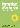 Die Grünen wollen die GKV umbauen zu einer solidarisch finanzierten Bürgerversicherung. Hierbei wollen sie zur Finanzierung alle Einkommensarten einbeziehen. Umstellen möchten die Grünen auch die Krankenhausfinanzierung. Statt Fallzahlen soll der gesellschaftliche Auftrag der Kliniken im Vordergrund stehen.

Aus dem "Bundestagswahlprogramm" der B90/Die Grünen:

Schwerpunkt GKVEinführung einer solidarisch finanzierten Bürgerversicherung für alle Versicherten; dabei: Finanzierung durch einkommensabhängige Beiträgen (ohne fiktive Mindesteinkommen) auch von Beamten, Selbständigen und Abgeordneten. Beiträge sollen auf alle Einkommensarten erhoben werden, z. B. neben Löhnen und Gehältern auch auf KapitaleinkommenVollwertige Rückkehr gesetzlich Versicherter mit Beitragsschulden in die KrankenkasseErleichterung bei Beitragslast für gering verdienende SelbständigeKrankenhausplanung: Vorgaben des Bundes zu einer Grund-, Schwerpunkt- und MaximalversorgungKrankenhausfinanzierung: neben Fallzahlen auch nach gesellschaftlichem AuftragLücke in der staatlichen Investitionsfinanzierung soll gemeinsam durch Bund und Länder geschlossen werdenStärkung des ÖGD, schrittweise Anhebung der Mittel auf mindestens 1 Prozent der GesundheitsausgabenSchaffung eines Bundesinstituts für Gesundheit zur öffentlichen GesundheitsfürsorgeTrennung der ambulanten Gebührenordnungen EBM und GOÄStärkung der interdisziplinären Zusammenarbeit zwischen Gesundheitsberufen, auch durch die Schaffung regionaler GesundheitszentrenMehr Kompetenzen für nichtärztliche Gesundheits- und Pflegeberufe, z. B. Verordnung von Hilfsmitteln und pflegenahen ProduktenOrganisatorische Zusammenführung der Notrufleitstellen 112 und 116117Umbau der Notrufleitstellen zu Gesundheitsleitstellen mit 24/7-LotsenfunktionSchaffung ambulanter Psychotherapieplätze durch mehr Kassenzulassungen von PsychotherapeutenParitätischen Frauenquote für Führungspositionen im GesundheitswesenAbbau von Hürden für Menschen mit Behinderungen, verpflichtende Vorgaben zur BarrierefreiheitMehr Patientenrechte, auch durch ein eigenes unparteiisches Mitglied im Gemeinsamen Bundesausschuss G-BAÜberführung der UPD in eine von Patienten- und Selbsthilfeorganisationen getragenen StiftungGesundheitsdaten sollen anonymisiert und wo nötig pseudonymisiert der Wissenschaft zur Verfügung gestellt werden, um die Gesundheitsversorgung in Deutschland zu verbessernVerbesserung der Palliativversorgung von Schwerstkranken und Sterbenden jeden Alters einschließlich des selbstbestimmten SterbensLegalisierung des Verkaufs von Cannabis
Schwerpunkt PflegeStärkung der ambulanten Pflege durch mehr ambulante Wohn- und Pflegeformen statt GroßeinrichtungenUnterstützung im ländlichen Raum durch "Community Health Nurses" (Gemeindeschwestern)Einführung einer "PflegeZeit Plus": Lohnersatzleistung bei dreimonatigem Vollausstieg und dreijährigem Teilausstieg für alle Erwerbstätigen mit pflegebedingten ArbeitszeitreduzierungenDeckelung der Eigenanteile bei PflegeVerbesserung der Arbeitsbedingungen für Pflegekräfte (höhere Löhne, mehr Personal, Work-Life-Balance, Arbeitszeit, psychosoziale Unterstützung, Ausbildungs- und Studiumshilfen) sowie Schaffung einer Bundespflegekammer, Mitspracherechte im G-BAWahlprogramme im Vergleich